Assignment- Poetry Based off of Anne Bradstreet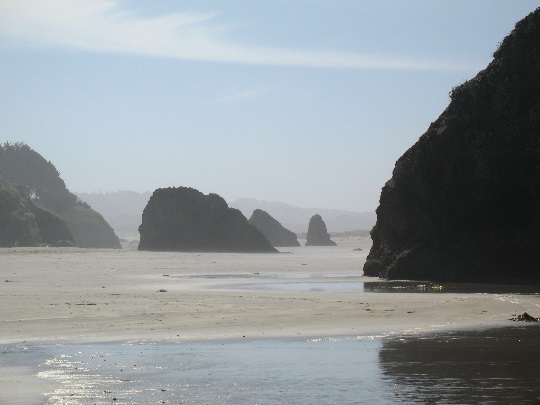 Based on your journal writing, you are to write a lyric poem that expresses your emotion toward the person or thing that you described.  You may imitate Bradstreet’s style.  Also, you may type this and add a picture or artwork that represents your mood and feelings.Rubric-Minimum of 18 lines, minimum 5 words per lineYour poem must focus on the promptYou must use at least one metaphor- highlight or make bold when typingYou must use at least two similes (highlight or make bold when typing)You must underline 5 examples of vivid language